Vježbe – IV termin – vježba Zadatak 1. Na deonici puta duzine S=1700 m, metodom pokretnog osmatraca snimljene su karakteristike saobracajnog toka i utvrdeno je da je u saobracajnom toku prisutno 45% vozila koja se krecu brzinom od 40 km/h, 20 % vozila koja se krecu brzinom od 55 km/h, dok se ostala vozila krecu brzinom od 60 km/h.Vozilo osmatrac snima karakteristike saobracajnog toka u smeru A-B. Vozilo osmatrac je deonicu puta u smeru A-B preslo za 122 s, au smeru B-A za 135 s. Tokom voznje u smeru A-B vozilo osmatrac je preteklo 10 vozila, a bilo je preteceno od strane 15 vozila. Krecuci se u smeru A-B vozilo osmatrac se mimoislo sa 100 vozila, au smeru B-A sa 110 vozila. Potrebno je izracunati:Srednju prostomu brzinu (Vs); Srednju vremensku brzinu (Vt); Gustinu toka (g);Srednje vreme putovanja svih vozila u toku ();Jedinicno vreme putovanja (tm); Prosecni interval sledenja (); Prosecno rastojanje sledenja ().Zadatak 2. Vremena prolaska pojedinacnog vozila kroz dva susedna preseka A-A' i B-B' koji se nalaze na medusobnom rastojanju od 2000 m iznose: 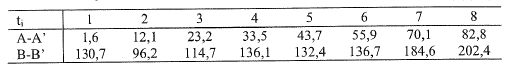 Ukoliko se zna da uslovi odvijanja saobracaja ostaju nepromenjeni tokom perioda merenja u trajanju odjednog casa, potrebno je izracunati: Srednju vremensku brzinu (Vt); Protok vozila (q)Gustinu toka (g);Srednje vreme putovanja svih vozila u toku ();Jedinicno vreme putovanja (tm); Prosecni interval sledenja () posmatran na preseku A-A'; Prosecno rastojanje sledenja ().Zadatak 3. Snimanjem saobracajnog toka iz vazduha u jednom trenutku ti je na deonici izmedu dve raskrsnice zabelezeno je 58 vozila. U datom trenutku ti zabelezena  su i rastojanja sledenja izmedu vozila i to:13 intervala sledenja u duzini od 60 m; 6 intervala sledenja u duzini od 56 m; 9 intervala sledenja u duzini od 52 m; 11 intervala sledenja u duzini od 48 m; 5 intervala sledenja u duzini od 44 m; 13 intervala sledenja u duzini od 40 m.U datom trenutku trenutna brzina svakog vozila u posmatranom toku imala je sledecu raspodelu:42% vozila imalo je brzinu od 50km/h, 27% brzinu od 55 km/h, 18% vozila brzinu 60 km/h, i 13% vozila brzinu od 65 km/h. Potrebno je izracunati:Srednju prostomu brzinu (Vs); Prosecno rastojanje sledenja ().Gustinu toka (g);Prosecni interval sledenja ().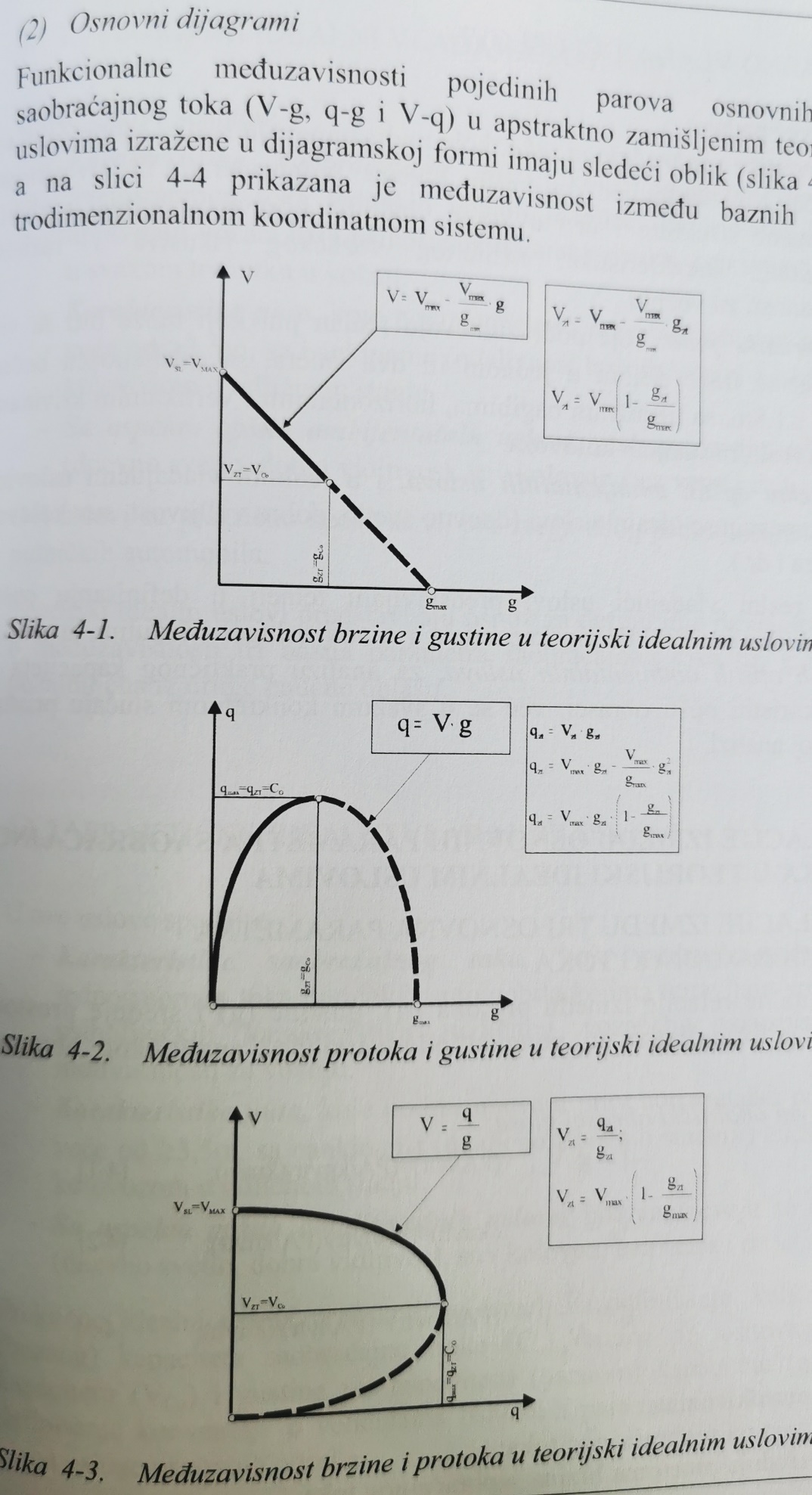 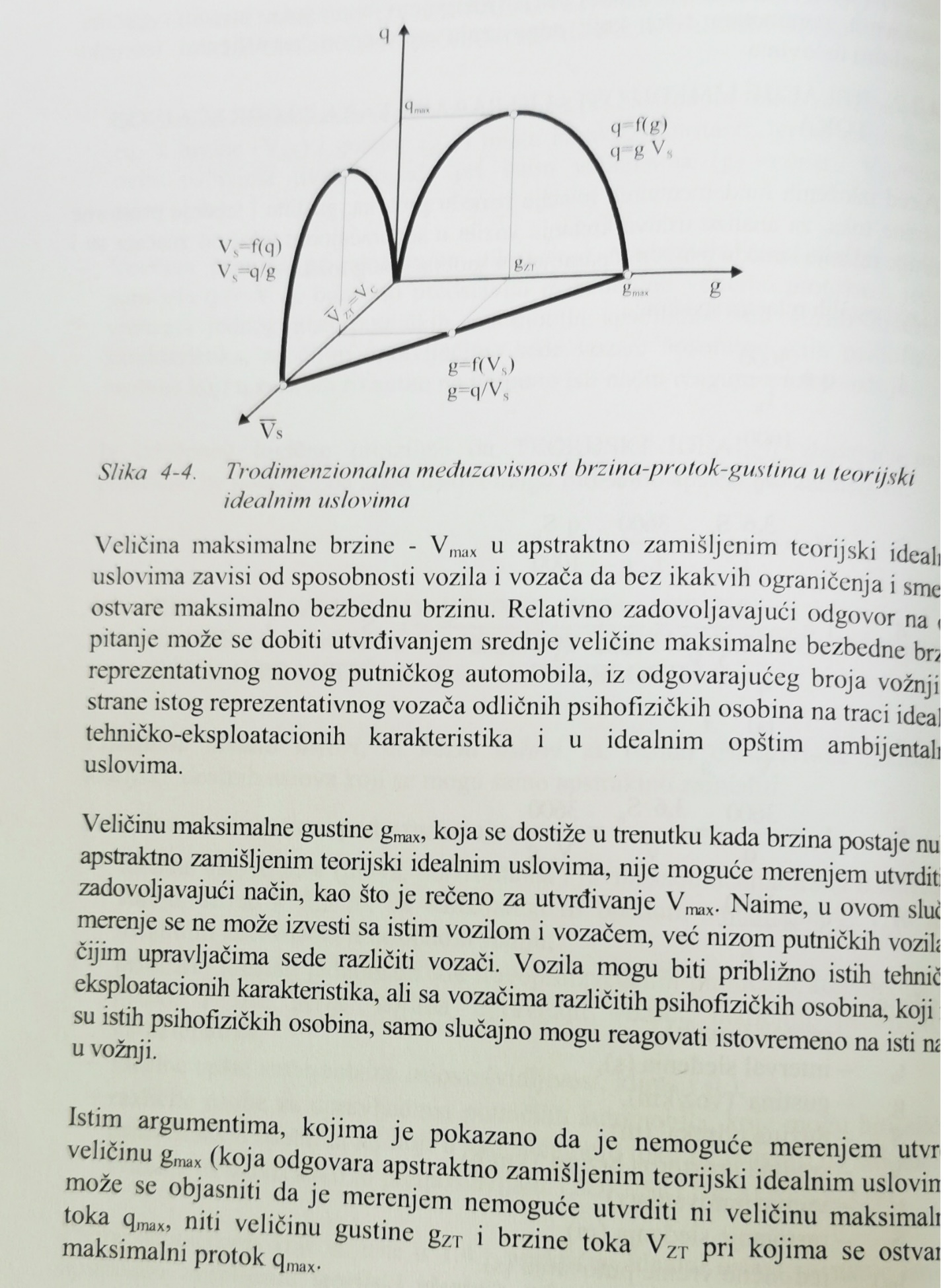 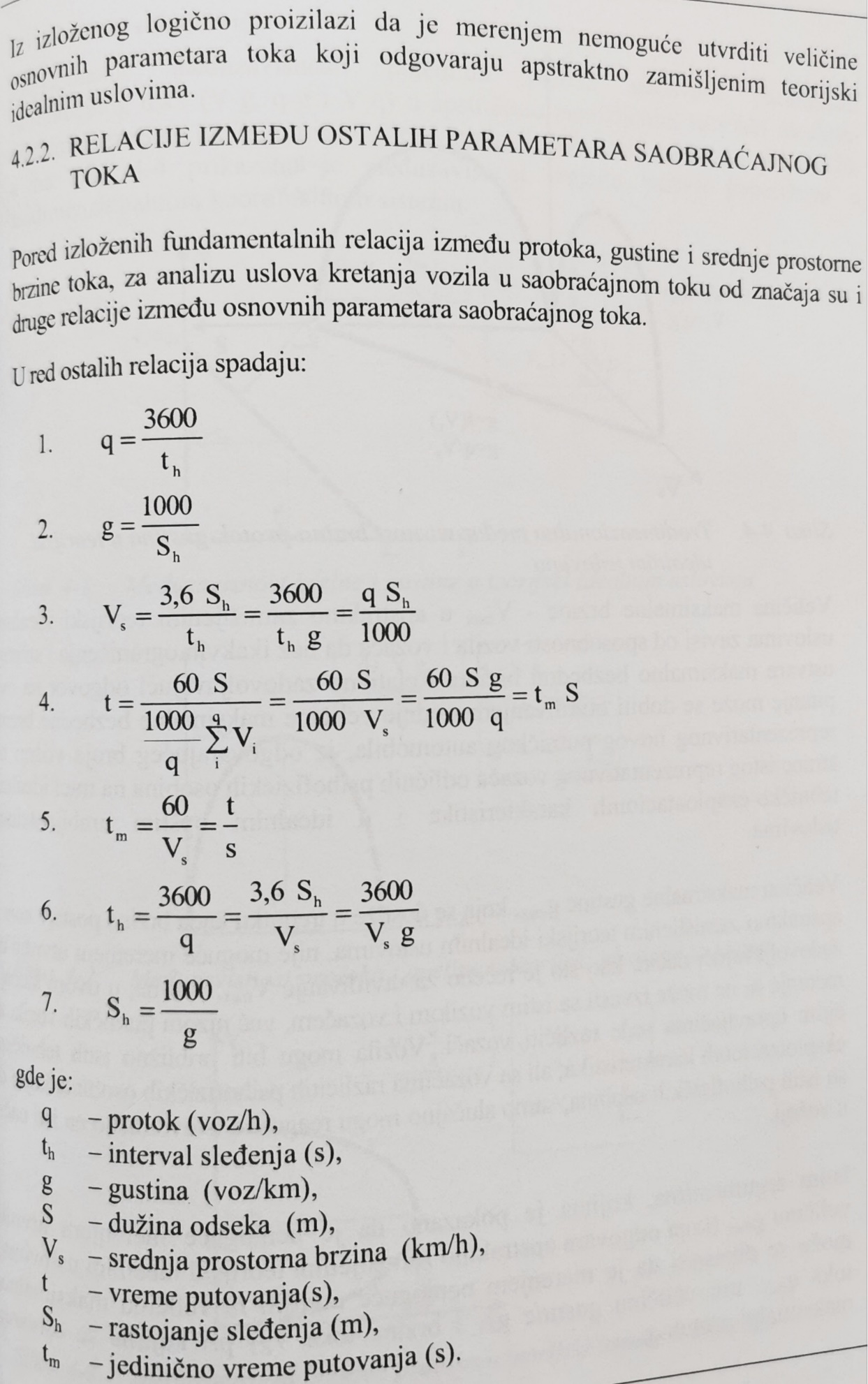 